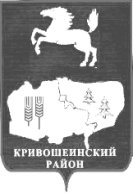 АДМИНИСТРАЦИЯ КРИВОШЕИНСКОГО РАЙОНАПОСТАНОВЛЕНИЕ10.01.2019                                                                                                                                    №4с. Кривошеино Томской областиО внесении изменений в постановление АдминистрацииКривошеинского района от 30.04.2013 №322 «Порядка разработки, утверждения, реализации и мониторинга реализации ведомственных целевых программ муниципального образования Кривошеинский район»В соответствии со статьей 179.3 Бюджетного кодекса Российской Федерации, и   в целях повышения эффективности деятельности органов местного самоуправления муниципального образования Кривошеинский район,Постановляю: 1. По тексту приложения к постановлению Администрации Кривошеинского района от 30.04.2013 №322 «Порядка разработки, утверждения, реализации и мониторинга реализации ведомственных целевых программ муниципального образования Кривошеинский район» слова «на очередной финансовый год» заменить словами «на очередной финансовый год и плановый период».2.0Настоящее постановление вступает в силу с даты его подписания.         3.0Настоящее постановление подлежит размещению на официальном сайте муниципального образования  Кривошеинский район в сети «Интернет» и в Сборнике нормативных актов Администрации Кривошеинского района.	4.0Контроль за исполнением настоящего постановления возложить на Первого заместителя Главы Кривошеинского района.Глава Кривошеинского района	(Глава Администрации)							            С.А. ТайлашевАнастасия Сергеевна Жуйкова 8(38251)2-14-27Прокуратура, Управление финансов, УО, МЦКС, ЦМБ